Печь конвекционнаяECO2670YXD-2AYXD-3AРуководство пользователяУважаемый Клиент и Пользователь,Благодарим Вас за выбор нашей продукции. Вся информация и инструкции в данном руководстве составлены с учетом действующих предписаний, актуального инженерно-технического уровня, а также знаний и опыта, накопленными нами на протяжении многих лет.Фактический аппарат может отличаться от описания и иллюстраций в данном руководстве. Это также относится и к специальным заказам или к устройствам, измененным в соответствии с новыми технологиями. Если у Вас возникли вопросы, пожалуйста, свяжитесь с производителем.В целях безопасной и эффективной эксплуатации, пожалуйста, внимательно прочитайте руководство перед любой операцией с прибором, особенно перед введением устройства в эксплуатацию. Установите аппарат в соответствии с настоящим руководством и местными правилами.Обратите внимание на то, что данное руководство не распространяется на тех, кто имеет физиологические или психологические ограничения, а также тех, у кого отсутствуют необходимые знания или опыт, в том числе детей.Примечание: прочтите инструкцию по эксплуатации перед использованием устройства. Изготовитель не несет ответственности за любые повреждения или неисправности в результате несоблюдения инструкции по применению.Инструкция по эксплуатации должна храниться около прибора и быть доступной для любого желающего работать с прибором. Мы оставляем за собой право на внесение технических изменений в целях развития и совершенствования устройства.  Внимание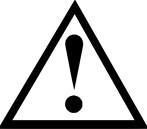 Любая самостоятельная модификация, неправильный монтаж, наладка и техническое обслуживание могут привести к повреждению собственности или несчастному случаю. Пожалуйста, обратитесь к производителю при необходимости настройки или обслуживания, работы должны проводиться обученным и квалифицированным персоналом.Для вашей безопасности, пожалуйста, держите аппарат вдали от легковоспламеняющихся или взрывоопасных жидкостей, газов и других объектов.Не допускайте детей к устройству.Сохраните эту инструкцию по эксплуатации. В случае передачи / продажи прибора третьему лицу, инструкция должна быть передана вместе с устройством. Все пользователи должны работать с устройством в соответствии с руководством и руководящими принципами безопасности.Не храните и не используйте легковоспламеняющиеся или взрывоопасные газы, жидкости или другие объекты рядом с устройством.Если этот прибор стоит неподалеку от стен, перегородок, кухонной мебели и т.п., желательно, чтобы эти объекты были сделаны из негорючего материала, в противном случае их следует покрыть негорючим термостойким материалом, обращая внимание на правила противопожарной безопасности.Корпус устройства должен быть заземлен для обеспечения безопасности. Спасибо за сотрудничество!СодержаниеВведение………………..…………………………………….4Схема строения и принцип работы….…………………4Основные характеристики………………….…………….6Меры предосторожности и рекомендации……………6Инструкции по эксплуатации………….………………..9Плановая проверка………………………………………...10Чистка и обслуживание.………………………………….10Обнаружение и устранение неполадок……….……... 10Введение      Этот продукт сочетает множество достоинств: привлекательный дизайн, разумную структуру, удобство работы, все сделано из нержавеющей стали, прочной и долговечной, а также он очень прост в обслуживании. Температура регулируется термостатом, поэтому аппарат подходит для пищи, требующей разных температур. Все его достоинства делают его идеальным и необходимым продуктом для отелей, супермаркетов, ресторанов полного цикла, ресторанов быстрого питания и прочим предприятиям общественного питанияСхема строения и принцип работы2.1 Схема строения: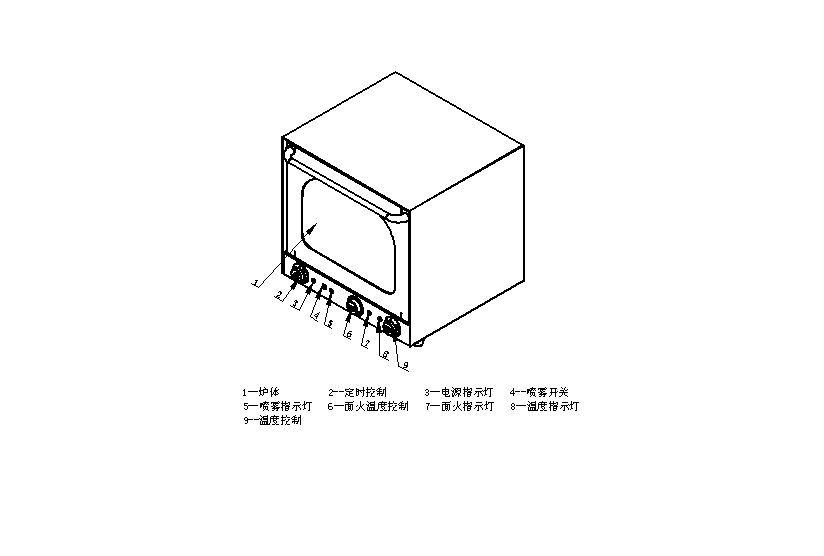 2.2 Структурные особенностиВнешняя поверхность отполирована, проста для чистки и безопасна для здоровья.Температуру можно отрегулировать в соответствии с потребностямиИзготовлена из нержавеющей стали с выдвижной сеткой.Быстро нагревается, удобна в эксплуатации и проста в обслуживании.2.3 Электрическая схема: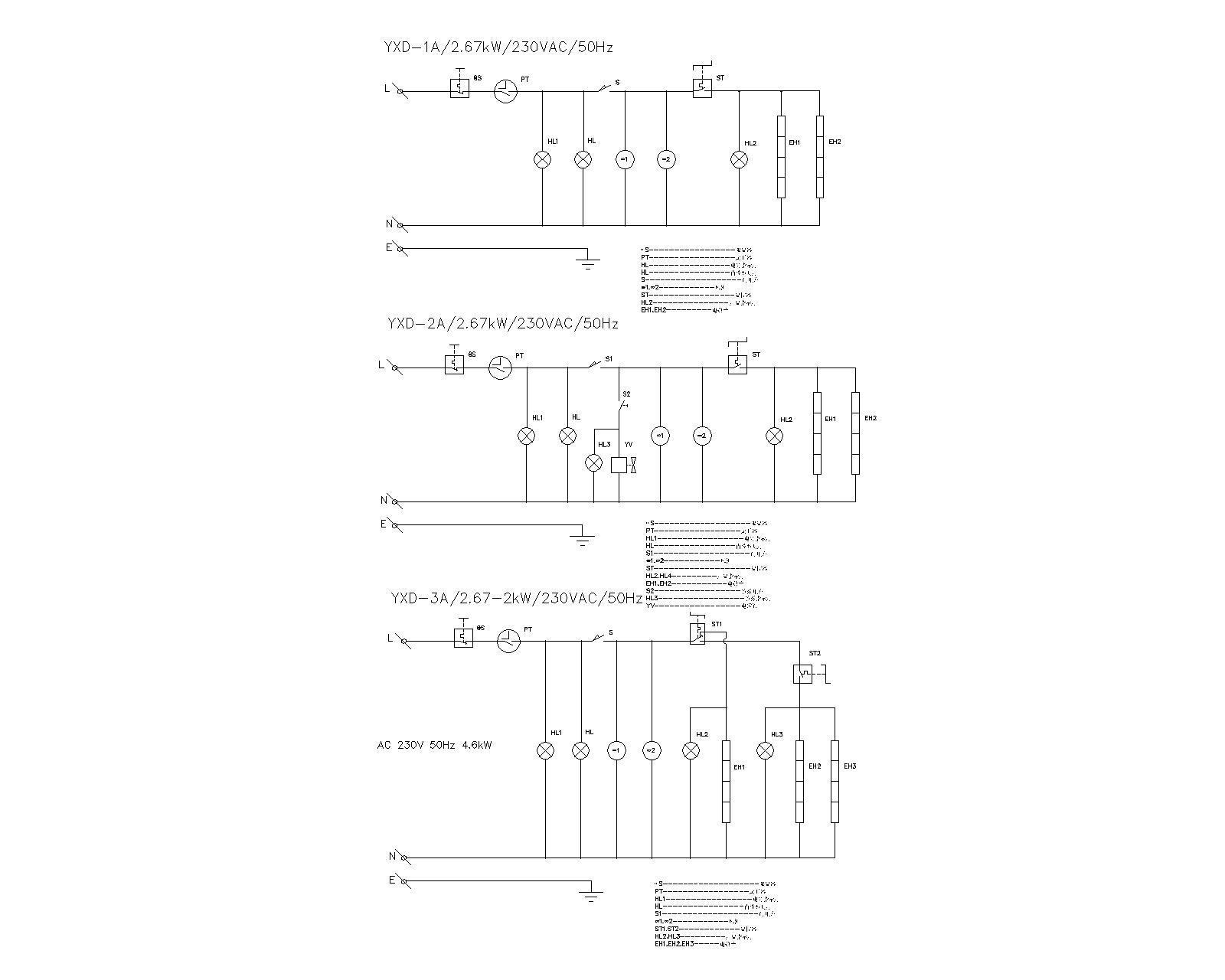 3. Основные характеристики4. Меры предосторожности и рекомендации4.1 Транспортировка и хранение:Во время транспортировки, пожалуйста, обращайтесь с прибором аккуратно и не переворачивайте его, чтобы предотвратить повреждение корпуса и внутренних частей. Не передвигайте устройство самостоятельно. При перемещении, пожалуйста, обратитесь за помощью, чтобы избежать падения на землю или ненужных травм. Упакованное устройство должно храниться в хорошо проветриваемом помещении без агрессивных газов. Если прибор временно необходимо хранить на улице, то защитите его от дождя4.2 Заметки по установке:Установка:Установка резиновых ножекРезиновые ножки должны быть установлены на устройстве. Не используйте печь, если ножки не установлены.Прикрутите ножки к нижней части печи винтами.Отрегулируйте высоту печи, закручивая и выкручивая ножки.МестоУстановите устройство на плоской и устойчивой поверхности.Снимите защитную пленку.Выньте лотки и вымойте их.Протрите внутреннюю и внешнюю часть печи влажной тряпкой, а затем вытрите их мягкой тканью.Подключение электрического питания. Пожалуйста, убедитесь, что частота и напряжение источника питания совпадают с указанными на табличке, на аппарате.После установки печи, установите биполярный переключатель между печью и электрической сетью таким образом, чтобы расстояние между открытыми контактами было не менее 3 мм. Печь должна быть заземлена.Печь должна находиться в эквипотенциальной системе, поэтому источник питания должен соответствовать данным, указанным на табличке, на устройстве. Минимальная площадь сечения эквипотенциального проводника 10 мм2.Подключите кабель питания к источнику питания и убедитесь, что он подключен правильно и надежно.Подключение воды (только для модели YXD-2A)Подключение водяной системы к сети:Установите водоприемную трубку сзади печи и подключите к сети через механический фильтр и кран.Перед подключением фильтра промойте водоприемную трубку достаточным количеством воды.Для уменьшения количества осадков и сохранения давления в 0.5-2 бар жесткость воды должна быть в пределах 0.5-5o.Объем пара, образуемого из воды, в печи можно регулировать с помощью микро крана, установленного позади прибора.Отрегулируйте кран так, чтобы на вентилятор подавалось несколько капель воды. Следует уделить внимание тому, что если кран открыть слишком сильно, то вода может начать поступать непосредственно в камеру выпечки.Дренаж и концентрация воды Дренажная трубка для пара установлена в задней части печи и соединена с твердой или гибкой трубкой таким образом, что пар может быть направлен в открытый коллектор. Диаметр дренажной трубы должен быть не меньше, чем диаметр дренажного устройства, а его длина не должна превышать 1 метр.Чтобы вода вытекала плавно, дренажная трубка должна спускаться минимум на 20 см ниже дренажного устройства. Поток воды должен быть направлен в соответствии с направлением дренажной трубы, чтобы предотвратить блокировку гибкой и металлической трубок.Примечания:Убедитесь, что подключение кабеля питания выполнено в соответствии с промышленными стандартами.Напряжение источника питания должно совпадать с рабочим напряжением аппарата. Напряжение источника питания может отличаться от рабочего на ±10%, в противном случае это может стать причиной пожара или повреждения электрическим током. Если вы не уверены в спецификации напряжения, свяжитесь с производителем.Устройство оборудовано контактом для заземления на задней части корпуса. Он должен быть подключен к заземлению медным проводом с площадью поперечного сечения не менее 1.5mm².После установки проверьте все соединения, напряжение и заземление.Установите устройство на плоской, устойчивой поверхности, и покройте близлежащие объекты негорючим материалом (например, кирпичные стены или окна) на расстоянии не менее 10 см. со всех сторон и не менее 20 см. сзади.Во время установки, держите устройство подальше от воды или снега, рекомендуется устанавливать его рядом с огнетушителем. Основной причиной поражения электрическим током и повреждений печи является влага.Установка должна производиться в соответствии с промышленными стандартами. Неправильная установка может стать причиной несчастных случаев.Резиновые ножки должны быть установлены надежно. Печь без ножек не должна использоваться.Аппарат должен быть оборудован выключателем  (выключателем, защищающим от утечки тока), с расстоянием между открытыми контактами каждого его полюса минимум в 3 мм. Также советуется установить подобный выключатель на заземление. Для удобства работы не сгружайте посторонние предметы перед выключателем.Установка устройства должна производиться квалифицированным специалистом.Не храните какие-либо легковоспламеняющиеся или взрывоопасные вещества или летучие газы вблизи устройства. Температура окружающей среды не должна превышать 45С, а относительная влажность воздуха -  85%.4.3 Особые примечанияДанное устройство является промышленным и не подходит для использования в домашних условиях. Оно должно использоваться только квалифицированным персоналом.Не трясите и не наклоняйте устройство во время использования.Не демонтируйте и не модифицируйте устройство самостоятельно, это может привести к серьезным несчастным случаям.Не вскрывайте устройство. Оно находится под высоким напряжением, это может привести к поражению электрическим током Отключите прибор от сети при чистке. Не брызгайте водой непосредственно на прибор. Вода проводит электричество. Поэтому утечка тока может стать причиной поражения им.Не ставьте тяжелые предметы на аппарат. Ненормальная работа может привести к повреждению и опасности.Высокая температура может стать причиной ожогов. Не трогайте прибор руками во время или сразу по завершении использования. При приближении грозы отключайте прибор, чтобы избежать повреждений от возможного удара молнии.Не разрушайте панель управления твердыми или острыми предметамиЕсли кто-то обжёгся, пожалуйста, промойте пострадавшую поверхность холодной водой, а затем немедленно обратитесь к врачу.Пожалуйста, не давить, не завязывайте в узел и не пытайтесь скручивать шнур питания, в противном случае шнур питания может быть поврежден, что может привести к пожару или поражению электрическим током.Печь предназначена для приготовления пирожных, пирогов, мяса птицы, говядины, свинины, стейков и так далее. Не используйте её для других целей.Баночную или бутилированную газированную воду нельзя нагревать в духовке, банки или бутылки могут взорваться и нанести ненужные травмы.После работы отключайте прибор от сетиПроведение работ по обслуживанию может быть опасно для всех, кроме квалифицированных техников.При повреждении кабеля питания, чтобы избежать опасности, работы по его замене должны проводиться производителем или квалифицированным техником.5. Инструкции по эксплуатацииИспользование таймераВремя устанавливается в соответствии с необходимым для приготовления данного вида пищиВремя готовки устанавливается поворотом таймера по часовой стрелке. Когда время выйдет, вы услышите соответствующий звук и духовка остановится.Во время приготовления пищи, печь может быть отключена вручную, вращением против часовой стрелки таймера до положения "0".Конвекционный нагревательПодключите печь к сетиУстановите желаемую температуру (0-300С) Установите необходимое время (0-120 мин). Индикатор температуры, индикатор таймера и внутренняя подсветка загорятся.Когда температура достигнет выбранной, индикатор погаснет. Если температура упадет, то индикатор загорится снова. Этот процесс будет повторяться автоматически.Использование функции пара (только для модели YXD-2A)Откройте печь и установите необходимую температуру (0-300С)Выберете необходимое время (0-120 мин.). Индикатор температуры, индикатор таймера и внутренняя подсветка загорятся.Нажмите кнопку пара. В камеру выпечки будет введена влага. Загорится индикатор пара.Использование функции нагрева верхних тенов (только для модели YXD-3A)Подключите печь к сетиУстановите желаемую температуру (0-300С) Установите необходимое время (0-120 мин). Индикатор температуры, индикатор таймера и внутренняя подсветка загорятся.Когда температура достигнет выбранной, индикатор погаснет. Если температура упадет, то индикатор загорится снова. Этот процесс будет повторяться автоматически.Примечания:Не жмите долго на кнопки Избыточный пар выйдет через трубкуФункции “конвекционный нагреватель” и “нагрев верхних тенов” могут использоваться только отдельно.Не нажимайте на какие-либо переключатели мокрыми руками, это может привести к поражению электрическим токомВо время использования устройства не разрешается класть какие-либо предметы на печь, т.к. это может привести к их повреждению.Будьте осторожны, чтобы не получить ожогов во время или сразу после использования печиВо время работы металлические элементы и стекло дверцы сильно нагреваются, поэтому не трогайте саму дверцу при ее открытии и закрытии.Нагревательные элементы запрещено остужать водой. Если вода попадет на соединительные детали, то это может привести к короткому замыканию.Если в камере есть вода, то не сливайте ее к стеклянной двери, это может повредить ее.При нагревании, пожалуйста, не прикасайтесь ни к каким деталям, кроме ручки и переключателей в связи с тем, что корпус печи нагревается, в противном случае вы можете легко получить ожог. Если по каким-либо причинам печь была погружена в воду, все электрические компоненты и провода должны быть заменены, в противном случае, это может привести к пожару или поражению электрическим током.Не помещайте тяжелые предметы (120KG) на печь. Или печь не сможет нормально работать.6. Плановая проверка Осмотр устройства необходимо проводить ежедневно.Ежедневный осмотр поможет избежать нежелательных повреждений и несчастных случаев.Если пользователю кажется, что печь работает ненормально, то прекратите ее использование.Осматривайте устройство до и после использования:Перед использованием:  Наклонена ли машина?              Повреждена ли панель управления?              Поврежден ли кабель питания?Во время использования:  Присутствует ли странный запах или шум?              Нормально ли регулируется температура?              Нормальна ли мощность?7. Чистка и обслуживаниеОтключите аппарат от сети во избежание поражений электрическим током.Перед чисткой откройте дверцу печи и подождите, пока она остынет (хотя бы 10 мин.).Чистите камеру каждый день, чтобы поддерживать ее в чистоте.Каждый день, после работы протирайте поверхность печи и кабель питания влажной материей с использованием некоррозийных моющих средств. Не омывайте прибор непосредственно водой.Каждый раз, прекращая эксплуатацию, отключайте прибор от сети, кабель сматывайте и кладите на печь.Если устройство не используется продолжительный период времени, советуем тщательно вымыть его и хранить в хорошо проветриваемом помещении.8. Обнаружение и устранение неполадокВышеупомянутые проблемы приведены только для ознакомления. Если аппарат выйдет из строя, то для его проверки и ремонта обратитесь к квалифицированным техникам.МодельECO2670YXD-2AYXD-3AРазмеры (мм）596×532×570596×532×570596×532×570Напряжение (В）220-240220-240220-240Мощность (Вт）267026702670/2000Освещение (Вт)303030Защитное устройствоПредохранитель 330Предохранитель 330Предохранитель 330ФункцииКонвекционный нагревательКонвекционный нагреватель + парКонвекционный нагреватель + верхний нагревательный элементВес（кг）353638СимптомыПричиныРешенияАппарат подключен к сети, индикатор нагрева горит, но печь не нагревается.Термостат вышел из строя
По крайней мере, один из нагревательных элементов сгорел 1. Замените термостат
2. Замените сгоревшие нагревательные элементы Аппарат включен, регулятор термостата повернут, индикатор нагрева горит, но температура продолжает расти и не регулируется. 1. Термостат вышел из строя1. Замените термостат Аппарат подключен к сети, нагревается нормально, но индикатор не горит. 1. Индикатор неисправен 1. Замените индикатор Ни индикатор, ни нагревательные элементы не работают Проблемы с подключением аппарата к сети или он не подключен вообще
Перегорели предохранители Проверьте все соединения кабеля питания и устраните проблему
Замените предохранители